Katedra za anesteziologijo in reanimatologijo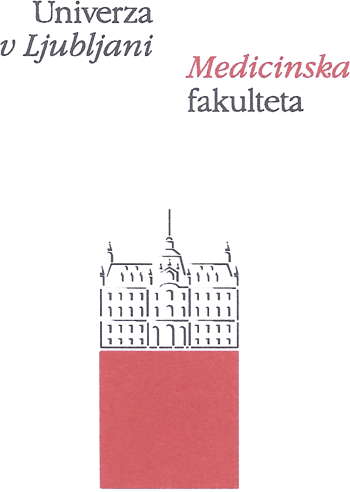 Zaloška cesta 71000 Ljubljanatelefon: 01/522-31-43						Ljubljana, 31.10. 2018Izbirni predmet »Anesteziologija« 2018/2019URNIK19.11.2018 ponedeljek –UKC II predavalnica – 15.00 – 18.00Sostaric M: Uvod in predstavitev predmetaSostaric M: Predoperativna priprava bolnika 45Poredoš P: Anestezijski aparati in dihalni sistemi 45Kostadinov I: periferni bloki- predavanje, demonstracija 45 min20.11.2018 torek  – UKC II predavalnica - 15.00 – 18.00MIŠIČNI RELAKSANTI:Markovic J, Potocnik I: Predavanje o mišičnih relaksantih 45 minPotocnik I: Misicni relaksanti- prikaz primera, interaktivno 20 minMarkovic J: Mišični relaksanti- prikaz primera 20 minPodročna anestezijaMarkovic J: Lokalni anestetiki, toksičnost, case report 20 minPotocnik I: Centralni bloki, primerjava epidur, paravertebralna, film 25 min21.11.2018 (skupaj z IP Bolečina) sreda -  UKCL II predavalnica – 15.00 – 18.00ANESTEZIJA IN ANALGEZIJA V PORODNIŠTVU Blajić I.  45 minLAJŠANJE POOPERATIVNE BOLEČINE in Nemedikamentozne metode lajšanja bolečineVintar N: Predavanje 45 minVintar N in VMS ali DMS: Predstavitev črpalk, PCA, Regu flo,  Kako praktično izvajamo analgezijo, Ru list 45 min22.11. 2018 četrtek –UKC II predavalnica – 15.00 – 18.00KIRURGIJA S POSPEŠENIM OKREVANJEM-MULTIDISCIPLINARNI PRISTOPKern A 45 minPREPREČEVANJE SLABOSTI IN BRUHANJA PO OPERATIVNEM POSEGUVesel Spindler A: Predavanje 40 minPrikaz primera: 15 minZdravljenje v enoti za intenzivno terapijoGradišek P: Predavanje 45 minGradišek P: praktični primeri 30 minOpomnik:Lokacija: PREDAVALNICA II UKC                 21.11. 2018 – skupaj z IP Bolečina   Izpitni roki objavljeni na VIS-u.Katedra za anesteziologijo in reanimatologijo